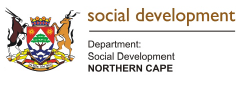 Post Name: 	Administrative Officer District:	Provincial Office – Kimberley Service Point:	Substance Abuse Treatment Centre Reference:	AO/SATCENTRE/2018/15    Salary per Annum:	R 226 611.00 per annumJob Purpose To render administrative and support at the centre. Requirements and competenciesRelevant tertiary qualification with more than 2 years’ experience or a Senior Certificate/ Grade 12 or equivalent with more than 10 years’ appropriate experience.A Valid driver’s license.Computer literacy. Knowledge of the functioning of Provincial GovernmentKnowledge of Public Service Legislation and Regulations and its applicationKnowledge of the various filing systems. Knowledge of Office and Business Administration. The ability to work under pressure Planning and organizing skills.  Good interpersonal and Problem solving skills. Good verbal and written communication skills.  Supervisory Skills  Major Job FunctionsTo manage the general administrative functions in line with Legislative prescribes for the Substance Abuse Treatment Centre through:Rendering effective record management servicesMonitor the budget of the centre and provide reportsRender supply chain servicesSupervising all Auxilliary support servicesReceptionist services and admissionsAsset managementLiaise with relevant stakeholders about matters pertaining to the Centre. . Prepare monthly reports in all the areas of responsibilityPlan organize, develop and directing administrative operations and activitiesSupervise all auxiliary support staff such as registry clerks, administrative clerks, cleaners, groundsman and handyman etc.Process documents and forms related to claims, payments and invoices and procurement of goods and servicesEnsure the administration office is well organized. Monitor and co-ordinate communication to and from the office.  Assist in patient related measures and further the interest of the Centre by reporting and communicating any relevant information which would be beneficial to service users and services at the CentreEnquiries: Ms M Fani, Tel. (053) 874 9100It is the Department’s intention to promote equity through the filling of posts, according to the set Employment Equity targets. To facilitate this process successfully, an indication of race, gender and disability status is required. Applications must be submitted on form Z83, obtainable from any Public Service department or on the internet at http://www.info.gov.za/documents/forms/employ.pdf and should be accompanied by a recently updated, comprehensive CV as well as certified copies of all qualification(s) [Matric certificate must also be attached] and ID-document and Driver’s licence [where applicable]. Non-RSA Citizens/Permanent Resident Permit Holders must attach a copy of his/her Permanent Residence Permit to his/her application. Should you be in possession of a foreign qualification, it must be accompanied by an evaluation certificate from the South African Qualification Authority (SAQA). No faxed or emailed applications will be considered. Failure to submit all the requested documents will result in the application not being considered. Correspondence will be limited to short listed candidates only. If you have not been contacted within three (3) months after the closing date of this advertisement, please accept that your application was unsuccessful. Suitable candidates will be subjected to a personnel suitability check (criminal record check, citizenship verification, financial/asset record check, qualification/study verification and previous employment verification). Successful candidates will also be subjected to the security clearance processes. Where applicable, candidates will be subjected to a skills/knowledge test. Successful candidates will be appointed on a probationary period of twelve (12) months, should such a need be identified. The Department reserves the right not to make appointment(s) to the advertised post(s).All applications, quoting the relevant reference number, must be directed to: Postal Service:						Hand delivery to Registry:Registry						Latlhi Mabilo ComplexDepartment of Social Development 			Barkley RoadPrivate Bag X5042					HomesteadKimberley						Kimberley8300 							8301Attention: Ms.R. LeburuPublication Date: 16 February 2018Closing date: 28 February 2018